République FrançaiseDépartement du Bas RhinArrondissement de Haguenau-WissembourgCOMMUNE DE FORSTFELD----------------------------------------------------------------------------------Extrait du Procès-verbal des délibérations du Conseil Municipal Séance du 05 juin 2023Table des délibérations 							Forstfeld le 06 juin 2023							Philippe BOEHMLER							Maire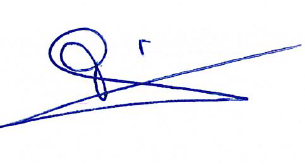 Délibération n°Objet de la délibérationDécision20/2023Approbation du Procès-verbal du 27 mars 2022Adoptée à l’unanimité21/2023Renouvellement Statutaire 2024-2027Adoptée à l’unanimité22/2023Travaux de Voirie et d’éclairage public – Demandes de subvention – Plans de financementAdoptée à l’unanimité23/2023Subvention à l’Association sportive pour l’achat de 2 robots tondeuseAdoptée à l’unanimité24/2023Décision modificative n° 1 Adoptée à l’unanimité25/2023Amortissement d’équipement versée aux personnes de droit privé Adoptée à l’unanimité